Gautham 
GAUTHAM Email : gautham.379369@2freemail.com 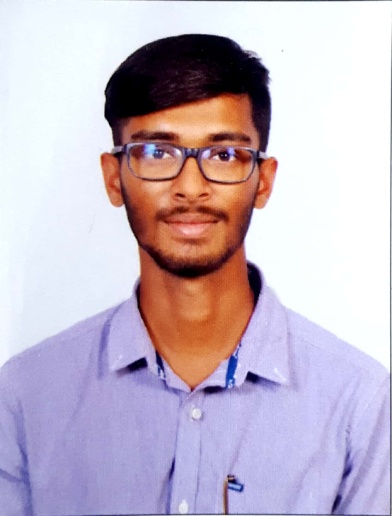 OBJECTIVETo work for an organization which provides me the opportunity to improve my skills and knowledge to growth along with the organization objective.SUMMARYI consider myself a responsible, creative, with initiative and punctuality, I accept with pleasure the challenges and goals that your organization could assign me, with good handle of the interpersonal relationships, ability to work in teams, ability to work under high pressure, so as to solve problems efficiently and achieve the goals set by the company and my work group.EDUCATIONNational Institute Of Open Schooling Secondary School                                             2014- 2015Diploma in Visual Effects                                2015-2016                         
I have completed my Diploma  in RedBoxx1 (visual Effects) on 2016 under Frameboxx Institute
WORK EXPERIENCEBUXUS MEDIA Pvt Ltd, HSR Layout, Bangalore.               2016I had been working in a Bangalore based company called Buxus Media for June 2016  as  SR Executive- operation. Buxus is a fully integrated BTL service provider, specialized in Corporate Events, Conferences, Promotions and Sports Events.PROFESSIO-NAL SKILLSManagement & Organizational SkillMulti TaskingComputer SkillTeam Work SkillHonest and SincereLANGUAGEKNOWN
ENGLISH, KANNADA , HINDI,TELUGU,TAMIL.PERSONALINFORMATIONDate of Birth : 11/05/1997Sex : MaleMartial status : UnmarriedNationality : IndianBlood Group : B+